Publicado en Madrid el 26/07/2022 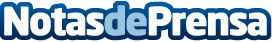 6 de cada 10 trabajadores dicen estar dispuestos a renunciar a un empleo si no cumple con sus expectativas y un 19% dice estar ya buscando otro puestoEl portal de trabajo Infoempleo y el Grupo Adecco,  líder mundial en gestión de Recursos Humanos, presentan una nueva entrega de la XXV edición del Informe Infoempleo Adecco: Oferta y Demanda de Empleo en España, una completa radiografía de la situación del empleo en nuestro paísDatos de contacto:Adecco+34914325630Nota de prensa publicada en: https://www.notasdeprensa.es/6-de-cada-10-trabajadores-dicen-estar Categorias: Nacional Sociedad Recursos humanos Otras Industrias http://www.notasdeprensa.es